П О С Т А Н О В Л Е Н И Еот 04.03.2021   № 193г. МайкопО внесении изменений в Административный регламент предоставления муниципальной услуги «Предоставление порубочного билета и (или) разрешения на пересадку деревьев и кустарников»В соответствии с Федеральным законом от 27.07.2010 № 210-ФЗ «Об организации предоставления государственных и муниципальных услуг»,     п о с т а н о в л я ю:	1. Внести в Административный регламент предоставления муниципальной услуги «Предоставление порубочного билета и (или) разрешения на пересадку деревьев и кустарников», утвержденный постановлением Администрации муниципального образования «Город Майкоп» от 07.08.2017 № 879 (в редакции постановлений Администрации муниципального образования «Город Майкоп» от 29.01.2018 № 54,                 от 27.06.2018 № 779, от 04.12.2018 № 1509), следующие изменения:	1.1. В пункте 1.1 слова «Решением Совета народных депутатов муниципального образования «Город Майкоп» от 17.09.2015 № 142-рс «Об утверждении Правил благоустройства территории муниципального образования «Город Майкоп» заменить словами «Решением Совета народных депутатов муниципального образования «Город Майкоп»               от 21.12.2017 № 288-рс «Об утверждении Правил благоустройства территории муниципального образования «Город Майкоп».	1.2. Подпункт 4 пункта 2.5 изложить в следующей редакции:	«4) Решение Совета народных депутатов муниципального образования «Город Майкоп» от 21.12.2017 № 288-рс «Об утверждении Правил благоустройства территории муниципального образования «Город Майкоп».»1.3. Пункт 2.6 дополнить подпунктом 2.6.4 следующего содержания:«2.6.4. Установление личности заявителя может осуществляться в ходе личного приема посредством предъявления паспорта гражданина Российской Федерации либо иного документа, удостоверяющего личность, в соответствии с законодательством Российской Федерации или посредством идентификации и аутентификации с использованием информационных технологий, предусмотренных частью 18 статьи 14.1 Федерального закона от 27.07.2006 № 149-ФЗ «Об информации, информационных технологиях и о защите информации».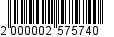 	При предоставлении муниципальной услуги в электронной форме идентификация и аутентификация могут осуществляться посредством:1) единой системы идентификации и аутентификации или иных государственных информационных систем, если такие государственные информационные системы в установленном Правительством Российской Федерации порядке обеспечивают взаимодействие с единой системой идентификации и аутентификации, при условии совпадения сведений о физическом лице в указанных информационных системах;2) единой системы идентификации и аутентификации и единой информационной системы персональных данных, обеспечивающей обработку, включая сбор и хранение, биометрических персональных данных, их проверку и передачу информации о степени их соответствия предоставленным биометрическим персональным данным физического лица.».2. Опубликовать настоящее постановление в газете «Майкопские новости» и разместить на официальном сайте Администрации муниципального образования «Город Майкоп».3. Постановление «О внесении изменений в Административный регламент предоставления муниципальной услуги «Предоставление порубочного билета и (или) разрешения на пересадку деревьев и кустарников» вступает в силу со дня его официального опубликования.Глава муниципального образования«Город Майкоп» 				                                            А.Л. ГетмановАдминистрация муниципального 
образования «Город Майкоп»Республики Адыгея 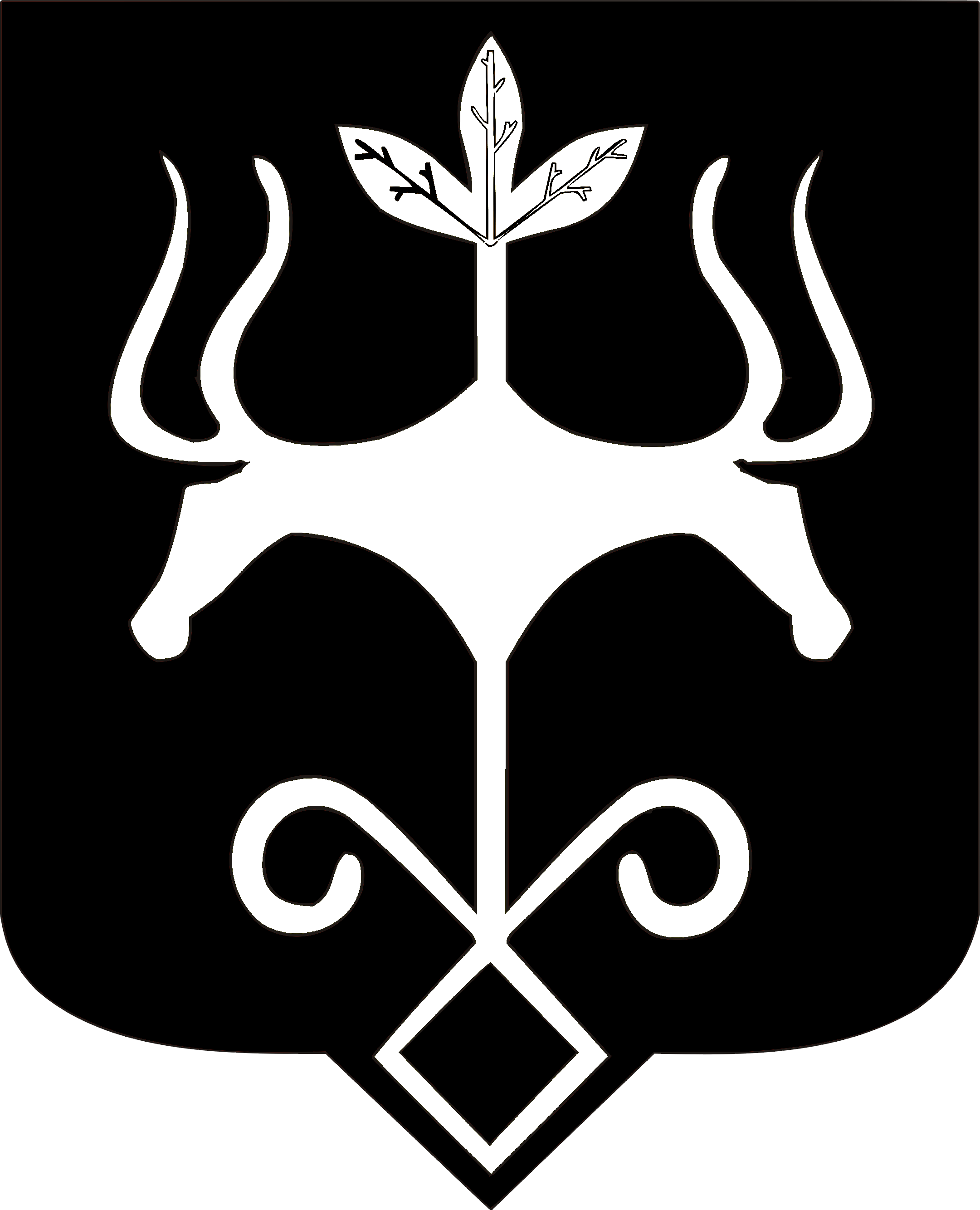 Адыгэ Республикэммуниципальнэ образованиеу 
«Къалэу Мыекъуапэ» и Администрацие